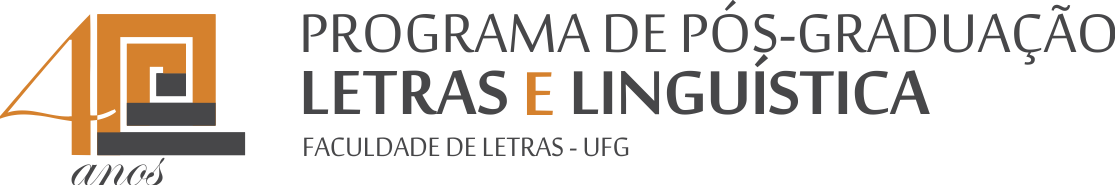 CADASTRO E MATRÍCULA DE ALUNO(A) CALOURO (A) DE PÓS-GRADUAÇÃO EM LETRAS E LINGUÍSTICA Goiânia,        /        /              .             ___________________________________________________ 							Assinatura do(a) aluno (a)_________________________________________________Assinatura do(a) orientador(a)Conferido por: ______________________________________    Em:        /        /Nome: Nome: Nome: Nome: Nome: Nome: Nome: Nome: Nome: Nome: Nome: Nome: Nome: Nome: Nome: Nome: Nome: Nome: Data de nascimento:Data de nascimento:Data de nascimento:Data de nascimento:Data de nascimento:Data de nascimento:Cidade:Cidade:Cidade:Cidade:Cidade:Cidade:Cidade:Cidade:Cidade:Cidade:Estado: Estado: Nome da mãe: Nome da mãe: Nome da mãe: Nome da mãe: Nome da mãe: Nome da mãe: Nome da mãe: Nome da mãe: Nome da mãe: Nome da mãe: Nome da mãe: Nome da mãe: Nome da mãe: Nome da mãe: Nome da mãe: Nome da mãe: Nome da mãe: Nome da mãe: Nome do pai:Nome do pai:Nome do pai:Nome do pai:Nome do pai:Nome do pai:Nome do pai:Nome do pai:Nome do pai:Nome do pai:Nome do pai:Nome do pai:Nome do pai:Nome do pai:Nome do pai:Nome do pai:Nome do pai:Nome do pai:RG: RG: RG: RG: RG: Órgão expedidor:                           Órgão expedidor:                           Órgão expedidor:                           Órgão expedidor:                           Órgão expedidor:                           Órgão expedidor:                           Órgão expedidor:                           Órgão expedidor:                           Órgão expedidor:                           Órgão expedidor:                           Órgão expedidor:                           Órgão expedidor:                           Órgão expedidor:                           Data da expedição:Data da expedição:Data da expedição:Data da expedição:Data da expedição:Data da expedição:Data da expedição:Data da expedição:Data da expedição:CPF:CPF:CPF:CPF:CPF:CPF:CPF:CPF:CPF:Endereço:Endereço:Endereço:Endereço:Endereço:Endereço:Endereço:Endereço:Endereço:Endereço:Endereço:Endereço:Endereço:Endereço:Endereço:Endereço:Endereço:Endereço:Bairro: Bairro: Bairro: Bairro: Cidade:                                                 Cidade:                                                 Cidade:                                                 Cidade:                                                 Cidade:                                                 Cidade:                                                 Cidade:                                                 Cidade:                                                 Cidade:                                                 Cidade:                                                 Estado:  Estado:  Estado:  Estado:  CEP:Tel.: Tel.: Tel.: Tel.: Tel.: Tel.: Tel.: Tel.: Tel.: Tel.: Tel.: E-mail:E-mail:E-mail:E-mail:E-mail:E-mail:Está empregado (a) atualmente?        Está de licença?                             Qual cargo/função? (     ) Sim    (     )  Não                           (     ) Sim    (     )  NãoEstá empregado (a) atualmente?        Está de licença?                             Qual cargo/função? (     ) Sim    (     )  Não                           (     ) Sim    (     )  NãoEstá empregado (a) atualmente?        Está de licença?                             Qual cargo/função? (     ) Sim    (     )  Não                           (     ) Sim    (     )  NãoEstá empregado (a) atualmente?        Está de licença?                             Qual cargo/função? (     ) Sim    (     )  Não                           (     ) Sim    (     )  NãoEstá empregado (a) atualmente?        Está de licença?                             Qual cargo/função? (     ) Sim    (     )  Não                           (     ) Sim    (     )  NãoEstá empregado (a) atualmente?        Está de licença?                             Qual cargo/função? (     ) Sim    (     )  Não                           (     ) Sim    (     )  NãoEstá empregado (a) atualmente?        Está de licença?                             Qual cargo/função? (     ) Sim    (     )  Não                           (     ) Sim    (     )  NãoEstá empregado (a) atualmente?        Está de licença?                             Qual cargo/função? (     ) Sim    (     )  Não                           (     ) Sim    (     )  NãoEstá empregado (a) atualmente?        Está de licença?                             Qual cargo/função? (     ) Sim    (     )  Não                           (     ) Sim    (     )  NãoEstá empregado (a) atualmente?        Está de licença?                             Qual cargo/função? (     ) Sim    (     )  Não                           (     ) Sim    (     )  NãoEstá empregado (a) atualmente?        Está de licença?                             Qual cargo/função? (     ) Sim    (     )  Não                           (     ) Sim    (     )  NãoEstá empregado (a) atualmente?        Está de licença?                             Qual cargo/função? (     ) Sim    (     )  Não                           (     ) Sim    (     )  NãoEstá empregado (a) atualmente?        Está de licença?                             Qual cargo/função? (     ) Sim    (     )  Não                           (     ) Sim    (     )  NãoEstá empregado (a) atualmente?        Está de licença?                             Qual cargo/função? (     ) Sim    (     )  Não                           (     ) Sim    (     )  NãoEstá empregado (a) atualmente?        Está de licença?                             Qual cargo/função? (     ) Sim    (     )  Não                           (     ) Sim    (     )  NãoEstá empregado (a) atualmente?        Está de licença?                             Qual cargo/função? (     ) Sim    (     )  Não                           (     ) Sim    (     )  NãoEstá empregado (a) atualmente?        Está de licença?                             Qual cargo/função? (     ) Sim    (     )  Não                           (     ) Sim    (     )  NãoEstá empregado (a) atualmente?        Está de licença?                             Qual cargo/função? (     ) Sim    (     )  Não                           (     ) Sim    (     )  NãoLocal de trabalho:Local de trabalho:Local de trabalho:Local de trabalho:Local de trabalho:Local de trabalho:Local de trabalho:Local de trabalho:Local de trabalho:Local de trabalho:Local de trabalho:Local de trabalho:Local de trabalho:Local de trabalho:Local de trabalho:Local de trabalho:Local de trabalho:Local de trabalho:Função:Função:Função:Função:Função:Função:Função:Função:Função:Função:Tel.:Tel.:Tel.:Tel.:Tel.:Tel.:Tel.:Tel.:Título do projeto:Título do projeto:Título do projeto:Título do projeto:Título do projeto:Título do projeto:Título do projeto:Título do projeto:Título do projeto:Título do projeto:Título do projeto:Título do projeto:Título do projeto:Título do projeto:Título do projeto:Título do projeto:Título do projeto:Título do projeto:Nível:Nível:Nível:Área de concentração:Área de concentração:Área de concentração:Área de concentração:Área de concentração:Área de concentração:Área de concentração:Área de concentração:Área de concentração:Área de concentração:Área de concentração:Área de concentração:Área de concentração:Área de concentração:Área de concentração:  Linha de pesquisa:  Linha de pesquisa:  Linha de pesquisa:  Linha de pesquisa:  Linha de pesquisa:  Linha de pesquisa:  Linha de pesquisa:  Linha de pesquisa:Orientador: Orientador: Orientador: Orientador: Orientador: Orientador: Orientador: Orientador: Orientador: Orientador: MATRÍCULAS EM  DISCIPLINAS MATRÍCULAS EM  DISCIPLINAS MATRÍCULAS EM  DISCIPLINAS MATRÍCULAS EM  DISCIPLINAS MATRÍCULAS EM  DISCIPLINAS MATRÍCULAS EM  DISCIPLINAS MATRÍCULAS EM  DISCIPLINAS MATRÍCULAS EM  DISCIPLINAS MATRÍCULAS EM  DISCIPLINAS MATRÍCULAS EM  DISCIPLINAS MATRÍCULAS EM  DISCIPLINAS MATRÍCULAS EM  DISCIPLINAS MATRÍCULAS EM  DISCIPLINAS MATRÍCULAS EM  DISCIPLINAS MATRÍCULAS EM  DISCIPLINAS MATRÍCULAS EM  DISCIPLINAS MATRÍCULAS EM  DISCIPLINAS MATRÍCULAS EM  DISCIPLINAS DisciplinaDisciplinaProfessor(a)Professor(a)Professor(a)Professor(a)Professor(a)NaturezaOB: obrigatóriaDC: domínio conexoNaturezaOB: obrigatóriaDC: domínio conexoNaturezaOB: obrigatóriaDC: domínio conexoNaturezaOB: obrigatóriaDC: domínio conexoÁrea de concentraçãoÁrea de concentraçãoLinha de pesquisaLinha de pesquisa Númerode créditos Númerode créditosCarga horáriaEstá empregado(a) atualmente? (     ) Sim    (     )  NãoEstá de licença? (     ) Sim    (     )  NãoQual cargo/função?